Massachusetts Department of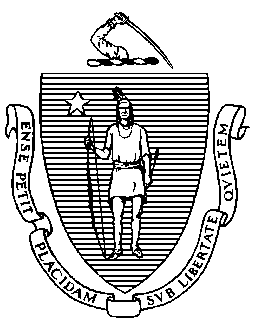 Elementary and Secondary Education75 Pleasant Street, Malden, Massachusetts 02148-4906 	       Telephone: (781) 338-3000                                                                                                                 TTY: N.E.T. Relay 1-800-439-2370MEMORANDUMIn April 2020, the Board of Elementary and Secondary Education (Board) voted to solicit public comments on proposed amendments to the Education Collaboratives regulations. Based upon the comments received, I recommend no additional changes to the regulations. Enclosed with this memorandum are the amended regulations, 603 CMR 50.00, for final adoption.While revising the regulations, the Department of Elementary and Secondary Education (Department) shared the substance of the proposed changes with and solicited feedback from a wide range of stakeholders, including current education collaborative leaders, the Massachusetts Organization of Education Collaboratives (MOEC), the Massachusetts Association of School Superintendents, the Massachusetts Association of School Committees, the Massachusetts Teachers Association, and the American Federation of Teachers-Massachusetts. During the public comment period, we received written comments only from MOEC, in support of the amendments.  Attached are five documents, as well as the motion to adopt regulations: my April 17, 2020 memorandum outlining proposed revisions to 603 CMR 50.00; Public Comment from MOEC; a Summary of Proposed Changes to 603 CMR 50.00; Proposed Final Regulations; and, for your convenience, a copy of the current regulations in their entirety with all the proposed amendments shown with tracked changes. If you have any questions on the proposed regulations, please contact Cliff Chuang, Senior Associate Commissioner at Cliff.Chuang@mass.gov or Ruth Hersh, Education Collaborative and School Redesign Manager at Ruth.E.Hersh@mass.gov; or me.Attachments: 		April 17, 2020 Memo to BESECopy of Public Comment from MOECSummary of Proposed ChangesProposed Final RegulationsCurrent Regulations with all changes tracked Motion to Adopt RegulationsJeffrey C. RileyCommissionerTo:Members of the Board of Elementary and Secondary EducationFrom:	Jeffrey C. Riley, CommissionerDate:	September 18, 2020Subject:Amendments to Education Collaboratives Regulations, 603 CMR 50.00, for Final Adoption